WAHLPFLICHTUNTERRICHT AB JGST. 8*Name, Vorname der Schülerin/des Schülers:	__________________________________Klasse:							7_____Als Erziehungsberechtige/r wähle/n ich/wir für die/den oben genannte/n Schülerin/Schüler als Wahlpflichtfach ab Jgst. 8:_____________________________________________Datum und Unterschrift der/des Erziehungsberechtigen*Späteste Rückgabe des Wahlzettels bei Herrn Hansmeier: 21.04.2020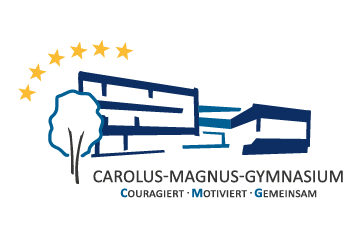 ErstwahlZweitwahl*□Französisch□Spanisch □Bio/Chemie□Wirtschaftsinformatik□Französisch□Spanisch □Bio/Chemie□Wirtschaftsinformatik*Die Zweitwahl ist erforderlich für den Fall, dass der Kurs der Erstwahl nicht zustande kommen oder die Erstwahl aus anderen Gründen nicht realisiert werden kann. Als letztes Mittel der Kurszuteilung wird das Losverfahren eingesetzt. 